О проведении публичных слушаний по проекту решения Собрания депутатов Игорварского сельского поселения «О внесении изменений в решение Собрания депутатов Игорварского сельского поселения Цивильского района Чувашской Республики от 13 сентября 2019 года №49-1 "Об утверждении Правил благоустройства территории Игорварского сельского поселения Цивильского района Чувашской Республики"     В соответствии с Федеральным законом от 06.10.2003 года №131-ФЗ «Об общих принципах организации деятельности местного самоуправления в Российской Федерации» и  со ст.15 Устава Игорварского  сельского поселения  Цивильского района Чувашской Республики, утвержденного решением Собрания депутатов Игорварского  сельского поселения Цивильского района Чувашской Республики 22.05.2012 г. №13-1, администрация Игорварского сельского поселения     ПОСТАНОВЛЯЕТ:    1. Провести публичные  слушания по проекту решения Собрания депутатов Игорварского  сельского поселения  Цивильского района «О внесении изменений в решение Собрания депутатов Игорварского сельского поселения Цивильского района Чувашской Республики от 13 сентября 2019 года № 49-1 "Об утверждении Правил благоустройства территории Игорварского сельского поселения Цивильского района Чувашской Республики"  21 октября 2021 года в 17.15 часов  в  здании Игорварского сельского Дома культуры, расположенного по  адресу:  Чувашская Республика, Цивильский район, с.Игорвары, ул. Молодежная, д.9.      2. Подготовку и проведение публичных слушаний возложить на администрацию Игорварского   сельского поселения Цивильского района Чувашской Республики.      3. Настоящее постановление опубликовать в периодическом издании  «Игорварский вестник».Глава администрации Игорварскогосельского поселения                                                                                 В.А.ФедоровПроект решения Собрания депутатов Игорварского сельского поселенияО внесении изменений в решение Собрания депутатов Игорварского сельского поселения Цивильского района Чувашской Республики от 13 сентября 2019 года №49-1 "Об утверждении Правил благоустройства территории Игорварского сельского поселения Цивильского района Чувашской Республики" В соответствии со статьей 14 Федерального закона от 06.10.2003 г. № 131-ФЗ «Об общих принципах организации местного самоуправления в Российской Федерации», в целях усиления контроля и повышения ответственности предприятий, организаций, учреждений, должностных лиц и граждан за санитарное и экологическое состояние, соблюдение чистоты и порядка на территории Игорварского сельского поселения Цивильского района Чувашской Республики Собрание депутатов Игорварского сельского поселения     РЕШИЛО:    1. Внести в Правила благоустройства территории Игорварского сельского поселения Цивильского района Чувашской Республики, утвержденные решением Собрания депутатов Игорварского сельского поселения Цивильского района Чувашской Республики от 13 сентября 2019 года № 49-1, (далее – Правила), следующие изменения:1.1. Абзац 22 пункта 1.5. Правил изложить в следующей редакции:«контейнер - мусоросборник, предназначенный для складирования твердых коммунальных отходов, за исключением крупногабаритных отходов;»;1.2. В пункте 3.3.1.5 Правил слова «СП 42.13330.2011. Свод правил. Градостроительство, Планировка и застройка городских и сельских поселений» заменить словами «СП 42.13330.2016 «СНиП 2.07.01-89* Градостроительство. Планировка и застройка городских и сельских поселений» с изменениями N 1, N 2.»;1.3.  В абзаце 2 пункта 3.3.1.17 Правил слова «СП 30.13330.2012. «Свод правил. Внутренний водопровод и канализация зданий. Актуализированная редакция СНиП 2.04.01-85*» заменить словами «СП 30.13330.2020 «СНиП 2.04.01-85* Внутренний водопровод и канализация зданий», утвержденного Приказом Минстроя России от 30 декабря 2020 года №920/пр.»;1.4. Абзац 2 пункта 3.3.5.3 Правил изложить в следующей редакции:«На территориях общего пользования расстояние между урнами должно составлять не более 100 метров. Расстояние между установленными урнами на пляже не должно превышать 40 метров. На территории парка расстояние между урнами должно быть не более 40 метров вдоль пешеходных дорожек.»; 1.5. Пункт 3.3.11.1. Правил изложить в следующей редакции:«3.3.11.1. Контейнерные площадки и/или площадки для складирования отдельных групп коммунальных отходов должны быть обустроены  в соответствии с федеральным законодательством и территориальной схемой обращения с отходами.»;1.6. Абзац 2 пункта 3.3.11.2 Правил изложить в следующей редакции:«Размещение контейнерных площадок для сбора ТКО и КГМ предусматривается соответствии с федеральным законодательством и территориальной схемой обращения с отходами.»;1.7. Подпункт 8 пункта 5.2.1.1 Правил изложить в следующей редакции:«8) сбор и транспортирование ТКО осуществляется в зависимости от срока временного накопления несортированных ТКО, определяется исходя из среднесуточной температуры наружного воздуха в течение 3-х суток: плюс 5°С и выше - не более 1 суток; плюс 4°С и ниже - не более 3 суток. Вывоз КГО осуществляется по мере его накопления, но не реже 1 раза в 10 суток при температуре наружного воздуха плюс 4°С и ниже, а при температуре плюс 5°С и выше - не реже 1 раза в 7 суток.»;1.8. Пункт 5.2.4.9.2. Правил:Абзац 1 пункта 5.2.4.9.2. Правил изложить в следующей редакции:«5.2.4.9.2. При выполнении земляных работ ответственность за вынимаемый грунт несет подрядчик в соответствии с федеральным законодательством.»;Абзац 2 пункта 5.2.4.9.2. Правил   после слов "Места складирования грунта " дополнить словами "на земельных участках, находящихся в муниципальной собственности,";1.9. Пункт 5.2.4.9.11.7  Правил слова «не менее 2-х раз в сутки» заменить словами «не реже одного раза в смену»;1.10. Абзац 3 пункта 5.2.4.9.12 Правил слова «юридические и физические лица, получившие ордер-разрешение,» заменить словами «лица, имеющие лицензию на указанную деятельность,»; 1.11. В пункте 5.2.5.1 Правил:В подпункте 4 пункта 5.2.5.1. Правил слова «содержат в порядке зеленые насаждения в пределах землеотвода, проводят санитарную обрезку кустарников и деревьев» исключить.;В подпункте 7 пункта 5.2.5.1 Правил слово «закрепленной» заменить словом «прилегающей».2. Настоящее решение вступает в силу после его официального опубликования (обнародования). 3. Изменения, вносимые в Правила, установленные настоящим решением, вступают в силу с 1 июля 2021 года.Председатель Собрания депутатовИгорварского сельского поселения                                                      З.В.ХаритоноваЧĂВАШ РЕСПУБЛИКИÇĔРПУ РАЙОНĚ 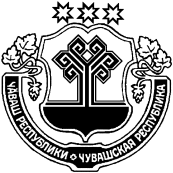 ЧУВАШСКАЯ РЕСПУБЛИКАЦИВИЛЬСКИЙ РАЙОН  ЙĔКĔРВАР ЯЛ ПОСЕЛЕНИЙĚН АДМИНИСТРАЦИЙĚЙЫШĂНУ2021ç. юпа уйăхĕн  01-мĕшĕ    73№Йĕкĕрвар ялěАДМИНИСТРАЦИЯ ИГОРВАРСКОГО СЕЛЬСКОГО ПОСЕЛЕНИЯПОСТАНОВЛЕНИЕ  01 октября  2021г.   №73село ИгорварыГлава Игорварского сельского поселенияЦивильского района                                                                              В.А.Федоров                                            